ПОСТАНОВЛЕНИЕГлавы администрации муниципального образования «Хатажукайское сельское поселение»            27.03.2019г № 4            а. Пшичо«Об утверждении муниципальной программы «По                                                                                                                  профилактике терроризма и экстремизма,а также минимизации и (или) ликвидации                                                                                                                     последствий проявлений терроризма и экстремизма на территории муниципального  образования  «Хатажукайское сельское поселение» на период  2019- 2021годы».        В соответствии со статьей 5 Федерального Закона от 25 июля 2002 № 114-ФЗ «О противодействии экстремистской деятельности», пунктом 4 статьи 3 и частью 3 статьи 5 Федерального Закона от 06 марта 2006 № 35-ФЗ «О противодействии терроризму»,  в целях определения основных направлений деятельности в рамках реализации вопроса местного значения - участие в профилактике терроризма и экстремизма, а также в минимизации и (или) ликвидации последствий проявления терроризма и экстремизма на территории муниципального образования «Хатажукайское сельское поселение»                                                   ПОСТАНОВЛЯЮ: 1.  Утвердить  муниципальную программу «По профилактике терроризма и экстремизма, а также минимизации и (или) ликвидации последствий проявлений терроризма и экстремизма на территории муниципального образования «Хатажукайское сельское поселение» на период 2019-2021 гг. (далее «Программа»), согласно приложению.    2. Предусматривать   ежегодно  средства  в  объемах,   предусмотренных  в Программе, в   бюджете муниципального образования «Хатажукайское сельское поселение» на очередной финансовый год для реализации мероприятий Программы.3. Настоящее постановление вступает в силу с момента обнародования в районной газете «Заря» и опубликования на официальном сайте МО «Хатажукайское сельское поселение» в сети интернет.  4. Контроль за выполнением настоящего постановления возложить на зам. главы администрации Датхужева Н.А.  Глава администрации МО «Хатажукайское  сельское поселение»                                            К.А. КарабетовУтвержден:                                                                                                                                                                   Постановлением главы администрации  муниципального образования                                                                                                               «Хатажукайское  сельское поселение»                                                                                                                        от27.03.2019г  № 4Муниципальная программа                                                                                                                                           «По профилактике терроризма и экстремизма, а также минимизации и (или) ликвидации последствий проявлений терроризма и экстремизма на территории муниципального образования  «Хатажукайское сельское поселение»на период 2019- 2021годы.1. Основные положения         1.1. Настоящая Программа разработана в соответствии со статьей 5 Федерального Закона от 25 июля 2002 № 114-ФЗ «О противодействии экстремистской деятельности», пунктом 4 статьи 3 и частью 3 статьи 5 Федерального Закона от 06 марта 2006 № 35-ФЗ «О противодействии терроризму»,  в целях определения основных направлений деятельности в рамках реализации вопроса местного значения - участие в профилактике терроризма и экстремизма, а также в минимизации и (или) ликвидации последствий проявления терроризма и экстремизма на территории муниципального образования «Хатажукайское  сельское поселение».2. Паспортпо профилактике терроризма и экстремизма, а также минимизации и (или) ликвидации последствий проявлений терроризма и экстремизма на территории  муниципального образования «Хатажукайское  сельское поселение на период 2019-2021гг.          1.Содержание проблемы и обоснование необходимости её решения программными      методамиПрограмма мероприятий по профилактике терроризма и экстремизма, а также минимизации и (или) ликвидации последствий проявлений терроризма и экстремизма на территории муниципального образования «Хатажукайское сельское поселение» является важнейшим направлением реализации принципов целенаправленной, последовательной работы по консолидации общественно-политических сил, национально-культурных, культурных и религиозных организаций и безопасности граждан. Формирование установок толерантного сознания и поведения, веротерпимости и миролюбия, профилактика различных видов экстремизма имеет в настоящее время особую актуальность, обусловленную сохраняющейся социальной напряженностью в обществе, продолжающимися межэтническими и межконфессиональными конфликтами, ростом сепаратизма и национального экстремизма, являющихся прямой угрозой безопасности не только поселения, но и страны в целом. Наиболее рельефно все это проявилось на Северном Кавказе в виде вспышек ксенофобии, фашизма, фанатизма и фундаментализма. Эти явления в крайних формах своего проявления находят выражение в терроризме, который в свою очередь усиливает деструктивные процессы в обществе. Усиление миграционных потоков остро ставит проблему адаптации молодежи поселения к новым для них социальным условиям, а также создает проблемы для адаптации принимающего населения к быстрорастущим этнокультурным диаспорам и землячествам, которые меняют демографическую ситуацию нашего поселения.Наиболее экстремистки рискогенной группой выступает молодежь, это вызвано как социально- экономическими, так и этнорелигиозными факторами. Особую настороженность вызывает снижение общеобразовательного и общекультурного уровня молодых людей, чем пользуются экстремистки настроенные радикальные политические и религиозные силы.   Таким образом, экстремизм, терроризм и преступность представляют реальную угрозу общественной безопасности, подрывают авторитет органов местного самоуправления и оказывают негативное влияние на все сферы общественной жизни. Их проявления вызывают социальную напряженность, влекут затраты населения, организаций и предприятий на ликвидацию прямого и косвенного ущерба от преступных деяний.    В поселении ведется работа по искоренению рисков экстремизма в начальной стадии, повышение толерантности населения и преодоления этносоциальных и религиозных противоречий, по сохранению межнационального мира и согласия.Системный подход к мерам, направленным на предупреждение, выявление, устранение причин и условий, способствующих экстремизму, терроризму, совершению правонарушений, является одним из важнейших условий улучшения социально-экономической ситуации в поселении. Для реализации такого подхода необходима муниципальная программа по профилактике терроризма, экстремизма и созданию условий для деятельности добровольных формирований населения по охране общественного порядка, предусматривающая максимальное использование потенциала местного самоуправления и других субъектов в сфере профилактики правонарушений.2.Основные цели, принципы и задачи, сроки и этапы реализации программы. Основными целями программы являются противодействие терроризму и экстремизму, защита жизни граждан, проживающих на территории муниципального образования «Хатажукайское сельское поселение» от террористических и экстремистских актов, а также предупреждение возникновения в общественных местах и жилом секторе ситуаций, представляющих опасность для жизни, здоровья, собственности граждан, за счет повышения эффективности профилактики правонарушений;а) укрепление национального согласия, обеспечение политической и социальной стабильности, развитие демократических институтов;б) укрепление общероссийской гражданской идентичности и единства многонационального народа Российской Федерации (российской нации);в) обеспечение равенства прав и свобод человека и гражданина независимо от расы, национальности, языка, происхождения, имущественного и должностного положения, места жительства, отношения к религии, убеждений, принадлежности к общественным объединениям, а также других обстоятельств;г) сохранение и поддержка этнокультурного и языкового многообразия Российской Федерации, традиционных российских духовно-нравственных ценностей как основы российского общества;д) гармонизация межнациональных (межэтнических) отношений;е) успешная социальная и культурная адаптация иностранных граждан в Российской Федерации и их интеграция в российское общество.";                                    Основными принципами программы являются:а) равенство прав и свобод человека и гражданина независимо от расы, национальности, языка, происхождения, имущественного и должностного положения, места жительства, отношения к религии, убеждений, принадлежности к общественным объединениям, а также других обстоятельств;б) обеспечение равных условий для развития народов Российской Федерации и этнических общностей;в) защита прав национальных меньшинств;г) предотвращение любых форм дискриминации по признаку социальной, расовой, национальной, языковой или религиозной принадлежности;д) уважение национального достоинства граждан, предотвращение и пресечение попыток разжигания расовой, национальной и религиозной ненависти либо вражды;е) государственная поддержка этнокультурного и языкового многообразия Российской Федерации, этнокультурного развития русского народа и других народов Российской Федерации, их творческого потенциала, являющегося важнейшим стратегическим ресурсом российского общества;ж) преемственность исторических традиций народов Российской Федерации, в том числе таких как солидарность и взаимопомощь;з) устойчивое экономическое, социальное и культурное развитие коренных малочисленных народов Российской Федерации, защита их исконной среды обитания, традиционного образа жизни, а также защита прав и законных интересов этих народов;и) взаимодействие государственных органов и органов местного самоуправления с институтами гражданского общества при реализации государственной национальной политики Российской Федерации;к) применение комплексного подхода к решению задач государственной национальной политики Российской Федерации с учетом ее межотраслевого характера;л) недопустимость создания политических партий по признаку расовой, национальной или религиозной принадлежности."                                          Основными задачами программы являются:а) обеспечение равноправия граждан и реализации их конституционных прав;б) обеспечение межнационального мира и согласия, гармонизации межнациональных (межэтнических) отношений;в) обеспечение социально-экономических условий для эффективной реализации государственной национальной политики Российской Федерации;г) содействие этнокультурному и духовному развитию народов Российской Федерации;д) формирование у детей и молодежи на всех этапах образовательного процесса общероссийской гражданской идентичности, патриотизма, гражданской ответственности, чувства гордости за историю России, воспитание культуры межнационального общения, основанной на уважении чести и национального достоинства граждан, традиционных российских духовно-нравственных ценностей;е) сохранение и поддержка русского языка как государственного языка Российской Федерации и языков народов Российской Федерации;ж) формирование системы социальной и культурной адаптации иностранных граждан в Российской Федерации и их интеграции в российское общество;з) совершенствование государственного управления в сфере государственной национальной политики Российской Федерации;и) совершенствование взаимодействия государственных органов и органов местного самоуправления с институтами гражданского общества при реализации государственной национальной политики Российской Федерации;к) информационное обеспечение реализации государственной национальной политики Российской Федерации;л) использование возможностей и механизмов международного сотрудничества при реализации государственной национальной политики Российской Федерации.";Срок реализации программы рассчитан на три года с 2019 по 2021 годы.Реализация всех программных мероприятий рассчитана на весь период реализации программы, выделение этапов не предусмотрено.3.Система программных мероприятий, в том числе ресурсное обеспечение программы, с перечнем мероприятий с разбивкой по годам, источникам и направлениям финансированияСистема программных мероприятий  муниципальной программы «По профилактике терроризма и экстремизма, а также минимизации и (или) ликвидации последствий проявлений терроризма и экстремизма на территории муниципального образования «Хатажукайское сельское поселение» на период 2019- 2021 годы» приведены в приложении №1.Объем финансирования программы на 2019-2021годы составляет 3 тыс.руб.Источником финансирования программы являются бюджет муниципального образования «Хатажукайское сельское поселение»:а).Бюджетные средства муниципального образования «Хатажукайское сельское поселение»:Всего за период -3 тыс. руб. в том числе по годам реализации программы:2019 год - 1 тыс.руб. , 2020 год - 1 тыс.руб. 2021 год – 1 тыс.руб.Основные направления финансирования:Профилактические мероприятия в рамках реализации государственной молодежной политики - усиление антитеррористической защищенности мест массового пребывания граждан, создание условий для повышения оперативности реагирования правоохранительных органов на заявления и сообщения населения о преступлениях, правонарушениях и происшествиях в общественных местах поселения за счет создания комплекса технических средств контроля за ситуацией на улицах и в других общественных местах  населенных пунктов.                                                Реализация программы позволит:а).Создать условия для эффективной совместной работы  Администрации муниципального образования «Хатажукайское сельское поселение», правоохранительных органов, учреждений социальной сферы, общественных организаций и граждан поселения, направленной на профилактику экстремизма, терроризма и правонарушений.б).Улучшить информационно-пропагандистское обеспечение деятельности по профилактике экстремизма, терроризма и правонарушений.в).Стимулировать и поддерживать гражданские инициативы правоохранительной направленности.г). Создавать условия для деятельности добровольных формирований населения по охране общественного порядка.д).Повысить антитеррористическую защищенность мест массового пребывания граждан, создать условия для повышения оперативности реагирования правоохранительных органов на заявления и сообщения населения о преступлениях, правонарушениях и происшествиях в общественных местах.Полное и своевременное выполнение мероприятий программы будет способствовать созданию в общественных местах и на улицах поселения обстановки спокойствия и безопасности.Приложение №1 к муниципальной программе «По профилактике терроризма и экстремизма, а также минимизации и (или) ликвидации последствий проявлений терроризма и экстремизма на территории муниципального образования  «Хатажукайское сельское поселение» на период 2019- 2021годы.Система программных мероприятий  муниципальной программы «По профилактике терроризма и экстремизма, а также минимизации и (или) ликвидации последствий проявлений терроризма и экстремизма на территории муниципального образования «Хатажукайское сельское поселение» на период 2019- 2021 годы»   Глава администрации МО    «Хатажукайское  сельское поселение»                                         К.А. Карабетов         РЕСПУБЛИКА АДЫГЕЯМуниципальное образование«Хатажукайское сельское поселение»385462, а. Пшичо ул. Ленина,51  тел. 9-31-36, тел. Факс (87773) 9-31-36 e-mail:dnurbij@yandex.ru     АДЫГЭ РЕСПУБЛИКХьатыгъужъкъое муниципальнэ къоджэ псэупIэ чIыпIэм изэхэщапI385462, къ. Пщычэу, ур. Лениным ыцI,51,  тел. 9-31-36, тел. Факс (87773) 9-31-36      e-mail: dnurbij @ yandex1.Наименование муниципальной программыМуниципальная программа «По профилактике терроризма и экстремизма, а также минимизации и (или) ликвидации последствий проявлений терроризма и экстремизма на территории муниципального образования Хатажукайское  сельское поселение» на период 2019- 2021 годы» (далее - программа).2.Основание разработки программыФедеральные Законы от 06.03.2006. № 35-ФЗ «О противодействии террориз-му», от 06.10.2003. № 131-ФЗ «Об общих принципах организации местного самоуправления в Российской Федерации», от 25.07.2002. № 114-ФЗ «О противодействии экстремистской деятельности», Указ Президента Российской Федерации от 15.06. 2006. № 116 «О мерах по противодействию терроризму», Устав муниципального образования «Хатажукайское сельское поселение».Указ президента Российской  Федерации о внесении изменений в стратегию государственной национальной политики Российской Федерации на период до 2025 года, Утвержденную указом президента Российской Федерации от 19 декабря 2012 Г. N 16663.Муниципальный заказчик программыАдминистрация муниципального образования «Хатажукайское сельское поселение»4.Разработчик программыАдминистрация муниципального образования «Хатажукайское сельское поселение»5.Основные цели программы-укрепление национального согласия, обеспечение политической и социальной стабильности, развитие демократических институтов;-укрепление общероссийской гражданской идентичности и единства многонационального народа Российской Федерации (российской нации);-обеспечение равенства прав и свобод человека и гражданина независимо от расы, национальности, языка, происхождения, имущественного и должностного положения, места жительства, отношения к религии, убеждений, принадлежности к общественным объединениям, а также других обстоятельств;-сохранение и поддержка этнокультурного и языкового многообразия Российской Федерации, традиционных российских духовно-нравственных ценностей как основы российского общества;-гармонизация межнациональных (межэтнических) отношений;-успешная социальная и культурная адаптация иностранных граждан в Российской Федерации и их интеграция в российское общество.";6. Основные принципы программы-равенство прав и свобод человека и гражданина независимо от расы, национальности, языка, происхождения, имущественного и должностного положения, места жительства, отношения к религии, убеждений, принадлежности к общественным объединениям, а также других обстоятельств;-обеспечение равных условий для развития народов Российской Федерации и этнических общностей;-защита прав национальных меньшинств;-предотвращение любых форм дискриминации по признаку социальной, расовой, национальной, языковой или религиозной принадлежности;-уважение национального достоинства граждан, предотвращение и пресечение попыток разжигания расовой, национальной и религиозной ненависти либо вражды;-государственная поддержка этнокультурного и языкового многообразия Российской Федерации, этнокультурного развития русского народа и других народов Российской Федерации, их творческого потенциала, являющегося важнейшим стратегическим ресурсом российского общества;-преемственность исторических традиций народов Российской Федерации, в том числе таких как солидарность и взаимопомощь;-устойчивое экономическое, социальное и культурное развитие коренных малочисленных народов Российской Федерации, защита их исконной среды обитания, традиционного образа жизни, а также защита прав и законных интересов этих народов;-взаимодействие государственных органов и органов местного самоуправления с институтами гражданского общества при реализации государственной национальной политики Российской Федерации;-применение комплексного подхода к решению задач государственной национальной политики Российской Федерации с учетом ее межотраслевого характера;-недопустимость создания политических партий по признаку расовой, национальной или религиозной принадлежности.";7.Основные задачи программы-обеспечение равноправия граждан и реализации их конституционных прав;-обеспечение межнационального мира и согласия, гармонизации межнациональных (межэтнических) отношений;-обеспечение социально-экономических условий для эффективной реализации государственной национальной политики Российской Федерации;-содействие этнокультурному и духовному развитию народов Российской Федерации;-формирование у детей и молодежи на всех этапах образовательного процесса общероссийской гражданской идентичности, патриотизма, гражданской ответственности, чувства гордости за историю России, воспитание культуры межнационального общения, основанной на уважении чести и национального достоинства граждан, традиционных российских духовно-нравственных ценностей;-сохранение и поддержка русского языка как государственного языка Российской Федерации и языков народов Российской Федерации;-формирование системы социальной и культурной адаптации иностранных граждан в Российской Федерации и их интеграции в российское общество;-совершенствование государственного управления в сфере государственной национальной политики Российской Федерации;-совершенствование взаимодействия государственных органов и органов местного самоуправления с институтами гражданского общества при реализации государственной национальной политики Российской Федерации;-информационное обеспечение реализации государственной национальной политики Российской Федерации;-использование возможностей и механизмов международного сотрудничества при реализации государственной национальной политики Российской Федерации.";8.Сроки реализации программы2019-2021 годы9.Структура программы8.1. Паспорт программы.8.2.Раздел 1. Содержание проблемы и обоснование необходимости ее решения программными методами.8.3.Раздел 2. Основные цели и задачи, сроки и этапы реализации программы.8.4.Раздел 3. Система программных мероприятий, в том числе ресурсное обеспечение программы, с перечнем мероприятий с разбивкой по годам, источникам и направлениям финансирования.10.Источники финансирования программы10.1. Бюджет муниципального образования «Хатажукайское сельское поселение»                                                                                                           Всего за период – 3 тыс. руб. в том числе по годам реализации программы:    -  2019 год 1 тыс.руб. -2020 год 1 тыс.руб. - 2021 год 1 тыс. руб.10.Источники финансирования программы10.2.Размер, расходуемых средств на реализацию программы, может уточняться и корректироваться, исходя из возможностей  бюджета поселения, инфляционных процессов и экономической ситуации на территории муниципального образования «Хатажукайское сельское поселение».11.Ожидаемые конечные результаты реализации программы11.1.Совершенствование форм и методов работы органов местного самоуправления по профилактике терроризма и экстремизма, проявлений ксенофобии, национальной и расовой нетерпимости, противодействию этнической дискриминации на территории муниципального образования «Хатажукайское сельское поселение». 11.2.Распространение культуры интернационализма, согласия, национальной и религиозной терпимости в среде учащихся общеобразовательных учебных учреждений. 11.3.Гармонизация межнациональных отношений, повышение уровня этносоциальной комфортности. 11.4.Формирование нетерпимости ко всем фактам террористических и экстремистских проявлений, а также толерантного сознания, позитивных установок к представителям иных этнических и конфессиональных сообществ. 11.5.Укрепление и культивирование в молодежной среде атмосферы межэтнического согласия и толерантности. 11.6.Недопущение создания и деятельности националистических экстремистских молодежных группировок. 11.7.Формирование единого информационного пространства для пропаганды и распространения на территории муниципального образования «Хатажукайское сельское поселение» идей толерантности, гражданской солидарности, уважения к другим культурам, в том числе через муниципальные средства массовой информации.12. Система организации контроля за исполнением программы Администрация поселения ежеквартально и по итогам каждого года осуществляет контроль за реализацией программы. Вносит в установленном порядке предложения по уточнению мероприятий программы с учетом складывающейся социально-экономической ситуации№ п/пНаименование мероприятияИсполнительИсточники финансированияСроки исполненияОбъём финансирования, тыс. руб.Объём финансирования, тыс. руб.Объём финансирования, тыс. руб.Объём финансирования, тыс. руб.№ п/пНаименование мероприятияИсполнительИсточники финансированияСроки исполненияВсего2019202020211234567891Информировать жителей муниципального образования «Хатажукайское сельское поселение» о порядке действий при угрозе возникновения террористических актов, посредством размещения информации в массовых скоплениях граждан  Администрация муниципального образования «Хатажукайское сельское поселение» Без финансированияОбновлять каждый квартал до периода действия данной программы  2Организовать подготовку проектов, изготовление, приобретение буклетов, плакатов, памяток и рекомендаций для учреждений, предприятий, организаций, расположенных на территории муниципального образования «Хатажукайское сельское поселение», по антитеррористической тематикеАдминистрация муниципального образования «Хатажукайское сельское поселение» Средства местного бюджетаНа 2019годС17.09.2019г.по 17.10.2019гна 2020 годс09.09.2020г.по 14.10.2020гна 2021 годс09.10.2021г.по 14.11.2021г3.01,01,01,03Обеспечить подготовку и размещение в местах массового пребывания граждан информационных материалов о Действиях в случае возникновения угроз террористического характера, а также размещение соответствующей информации на стендах Администрация муниципального образования «Хатажукайское сельское поселение» Без финансированияОбновлять каждый квартал до периода действия данной программы    4Запрашивать и получать в установленном порядке необходимые материалы и информацию в территориальных органах исполнительной власти, правоохранительных органов, общественных объединений, организаций и должностных лиц Администрация муниципального образования «Хатажукайское сельское поселение» Без финансированияПо необходимости 5Проводить комплекс мероприятий по выявлению и пресечению изготовления и распространения литературы, аудио и видео материалов, экстремистского толка, пропагандирующих разжигание Национальной, расовой и религиозной враждыАдминистрация муниципального образования «Хатажукайское сельское поселение» Без финансированияКаждый  полгода до периода действия данной программы  6Осуществлять обход территории муниципального образования «Хатажукайское сельское поселение» на предмет выявления и ликвидации последствий экстремистской деятельности, которые проявляются в виде нанесения на архитектурные сооружения символов и знаков экстремистской направленности Администрация муниципального образования «Хатажукайское сельское поселение» Без финансированияЕжемесячно до периода действия данной программы  7Осуществлять контроль территории муниципального образования на предмет выявления мест концентрации молодежи. Уведомлять о данном факте прокуратуру и ОВД Администрация муниципального образования «Хатажукайское сельское поселение» Без финансированияПостоянно 8Организация в школах профилактической работы, направленной на недопущение вовлечения детей и подростков в незаконную деятельность религиозных сект и экстремистских организаций. Распространение идей межнациональной терпимости, дружбы, добрососедства, взаимного уваженияРуководители школ, Администрация муниципального образования «Хатажукайское сельское поселение» Без финансированияДва раза в год. до периода действия данной программы.С согласованием с директором школы   о дате и времени проведения мероприятий.9Организовать размещение на информационных стендах информации для требований действующего миграционного законодательства, а также контактных телефонов о том, куда следует обращаться в случаях совершения в отношении них противоправных действийАдминистрация муниципального образования «Хатажукайское сельское поселение» Без финансированияОбновлять каждый квартал до периода действия данной программы    10Организовать и провести тематические мероприятия: фестивали, конкурсы, викторины, с целью формирования у граждан уважительного отношения к традициям и обычаям различных народов и национальностей Администрация муниципального образования «Хатажукайское сельское поселение», школы, СДК, библиотекиБез финансированияОдин  раза  в год, до периода действия данной программы    11Проводить тематические беседы в коллективах учащихся образовательных учреждений расположенных на территории муниципального    образования «Хатажукайское сельское поселение», по действиям населения при возникновении террористических угроз и ЧС Администрация муниципального образования «Хатажукайское сельское поселение» Без финансированияОдин раз  в год, до периода действия данной программы    12Организовать и провести круглые столы, семинары, с привлечением должностных лиц и специалистов по мерам предупредительного характера при угрозах террористической и экстремистской направленности Администрация муниципального образования «Хатажукайское сельское поселение» Без финансированияДва раза в год, до периода действия данной программы    ИТОГОСредства местного бюджета3,01,0 1,01,0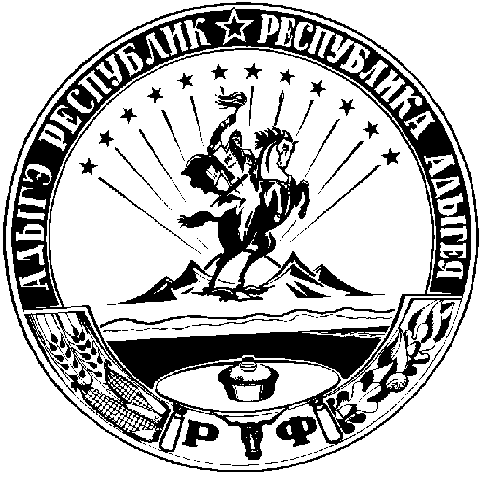 